Ege Üniversitesi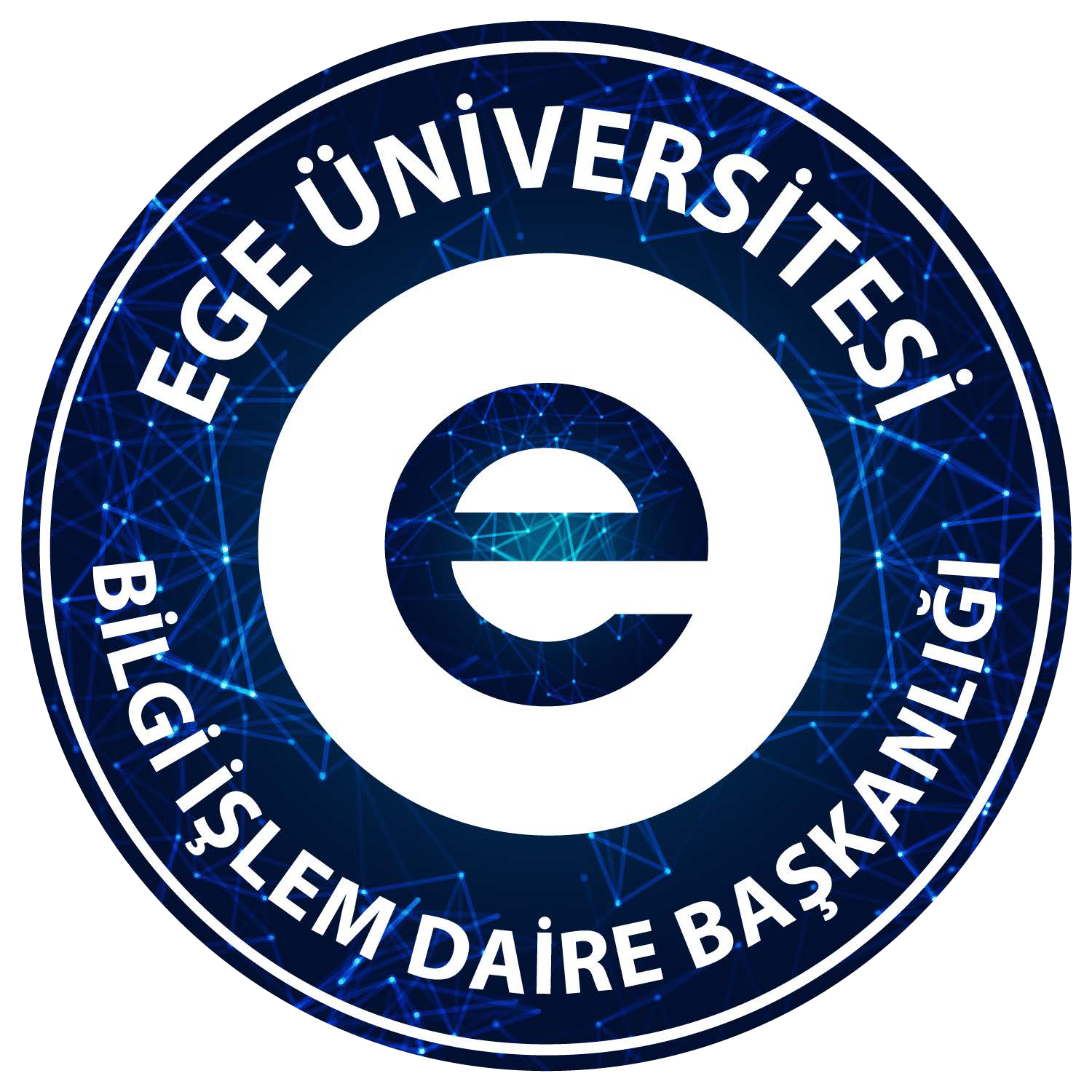 Bilgi İşlem Daire BaşkanlığıAlan Adı Başvuru FormuTarih: …/…/2020Aşağıda belirtilen birim için alan adı veya adlarının oluşturulması için gereğinin yapılmasını talep ederim.Birim Sorumlusu* Ad Soyad :İmza	:Birim Adı:Talep Edilen Alan Adı	Alan Adının Yönlendirileceği Adres1.2.3.Web Sorumlusu Olacak Kişinin** Ad Soyad	:Telefon	:E-Posta	: İmza* Birim Sorumlusu: Bölüm/fakülte için Dekan ve Enstitü ve Araştırma Merkezleri için Müdür, Yüksekokullar için Yüksek Okul Müdürü, Meslek Yüksek Okulları için Meslek Yüksek Okulu Müdürü, İdari Birimler için Daire Başkanı, Kulüpler için Kulüpler Birliği Başkanlığı, seminer vb bilimsel etkinlikler için Koordinatör.ALAN ADI TAHSİS SÖZLEŞMESİ ikinci sayfada imzalanmış olması gerekmektedir.** Web sorumlusu (web sayfasında yetkili olacak ve kullanacak olan kişi) olan kişinin imzası zorunludur.Tanımlamalar:İstekli	: Alan adı talebinde bulunan özel ya da tüzel kişi. Ege Üniversitesi /BİDB : Alan adı talebinde bulunan özel ya da tüzel kişi. Rektörlük	: Ege Üniversitesi RektörlüğüAlan Adı Tahsis Kuralları:Talep edilen alan adının .ege.edu.tr alan adının birinci seviyeden alt alan adı olması durumunda:xxxxxxxx.ege.edu.tr şeklindeki alan adları .ege.edu.tr alan adının birinci seviyesinden alt alan adları olarak dikkate alınır.Talep edilen alan adının kullanım amacını uygun biçimde ifade etmesi ve çok kısa olmaması gerekir.Talep edilen alan adı aynı anda birden fazla istekli tarafından aynı anda istenmesi durumunda isteklerin geliş sırası sıralamayı belirler.Talep edilen alan adı kullanımda olmaması ya da Ege Üniversitesi Bilgi İşlem Daire Başkanlığı tarafından kullanımı planlanıyor olmaması durumunda istekliye tahsis edilir.ege.edu.tr alan adı Rektörlüğün yönetiminde olup buradaki kurallar dışında gerekli hallerde istisnai durumlar uygulayabilir ya da alan adını geri alabilir.Talep edilen alan adının .ege.edu.tr alan adının ikinci seviyeden alt alan adı olması durumunda.xxxx-xxxx.ege.edu.tr şeklindeki alan adları .ege.edu.tr alan adının ikinci seviyesinden alt alan adları olarak dikkate alınır.Talep edilen alan adı alt alan adının sorumlusu, birim amirinden (Fakülte Dekanı, Enstitü/Araştırma Merkezi Müdürü, Yükseokul Müdürü, Meslek Yüksek Okul Müdürü, Daire Başkanı) onay alarak talepte bulunmalıdır.Talep edilen alan adı alt alan adının sorumlusu alan adı üstünde değişiklik talebinde bulunabilir.Ege Üniversitesi Bilgi İşlem Daire Başkanlığı gerekli teknik zorunluluklarda alan adının yönlendirmesinde değişiklik yapabilir.YUKARIDAKİ SÖZLEŞMEYİ OKUDUM, TAHSİS KURALLARINI KABUL EDİYORUM.Unvan	:Ad Soyad	:İmza	: